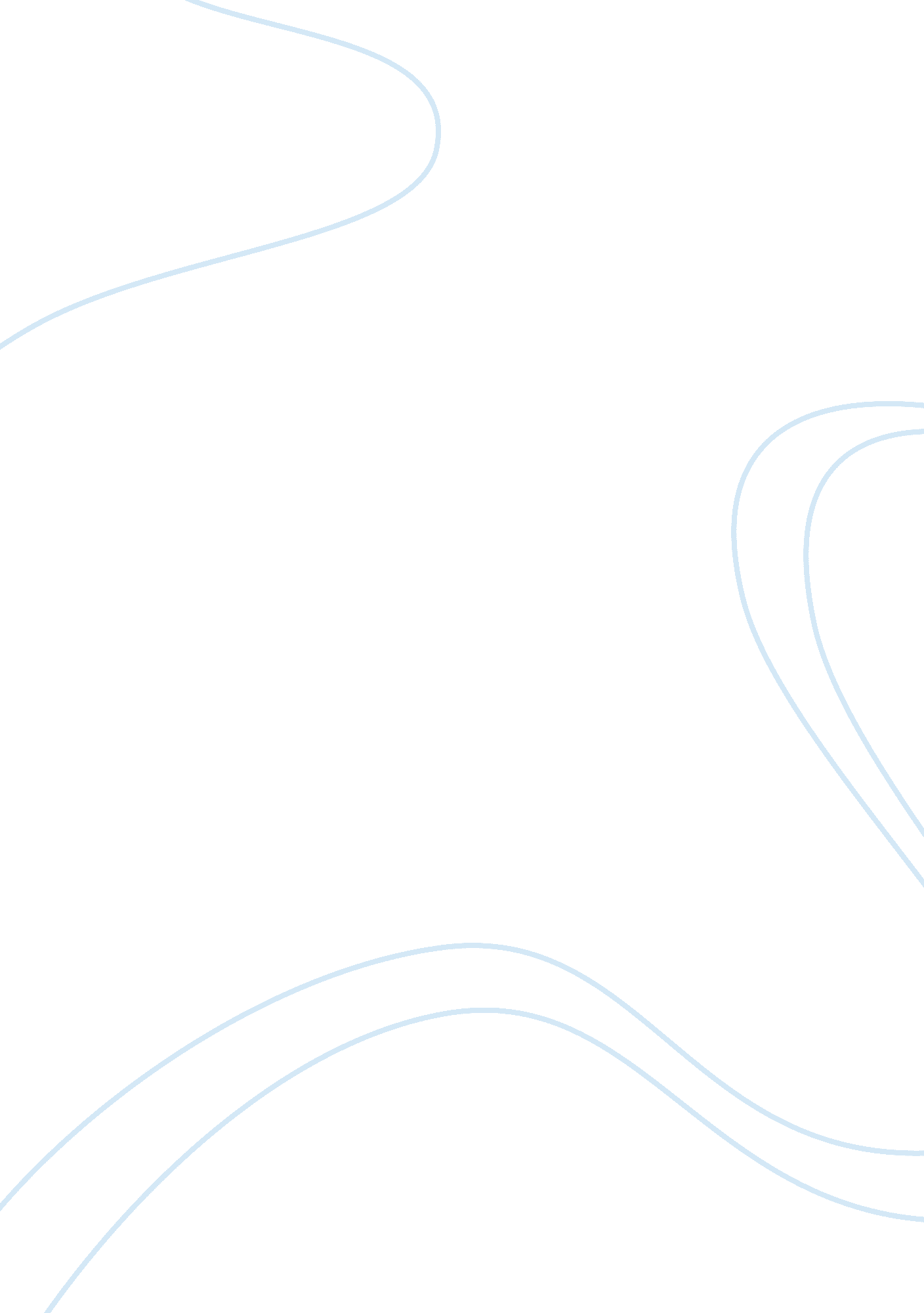 Example of report on social entrepreneurship event : don knabe pediatrics arts ex...Law, Evidence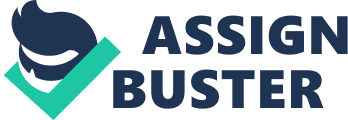 Section 1 On November 26, 2013, I attended the Don Knabe Pediatrics Arts Exhibit event. The event featured artworks from 12 students currently enrolled at the Don Knabe Pediatrics Arts Program. The event was organized the event in collaboration with Rancho Los Amigos National Rehabilitation Centre, which runs the Don Knabe Arts Program that consists of training in fine arts, music and graphic art to participants who have previously experienced disabling or catastrophic injuries. 
At the forefront of the event’s organization were Joseph Manacmul and Gabriel Enamorado. Enamorado is Stay’s Gallery creative director while Manacmul is the gallery’s operations director. The two oversaw the entire organization process of the Don Knabe Pediatrics Arts Exhibit that resulted in a flawless event that showcased brilliant pieces of art. 
As mentioned earlier, the exhibited was hugely organized to showcase the work of participants of the Don Knabe Arts Program. Various pieces of artworks were exhibited in the event was attended by hundreds of art enthusiasts for the entire duration of the event who were simply blown away by the work of the unique group of artists. Section 2 I also leant of the great chemistry that exists between Joseph Manacmul and Gabriel Enamorado. I learnt from their partnership in organizing the event that it is possible for two people in art managements to come together and stage a brilliant event. IN many occasions, egos may run high and the organizing members of a particular art exhibition may have different views in the event features, for instance, they may disagree about the pieces of art to be exhibited at the event. However, the partnership between Joseph Manacmul and Gabriel Enamorado was a hugely formidable one that was devoid of any disagreements and that ultimately resulted in exemplary event. 
I also leant that it is possible to organize an art event that can raise enough funds to support as particular course. The event I attended was seeking to raise funds for the Don Knabe Arts Program. Due to the fact that the event was well attended and there were a lot of people who bought some of the pieces exhibited, there is no doubt that enough funds were raised to support the program that targets one of the disadvantaged members of the community by giving them an avenue for expressing their passion. 
I also learnt of the great collaboration that exists between the town of Downey, its people and the organizations located in it. The fact that the event was successfully staged in a relatively busy town and that hundreds of people still found time to leave their work stations and come to see event is testament of the great collaboration that exist in the town of Downey. Section 3 Social entrepreneurship is a genre that seeks to offer innovative solutions to the most pressing issues or problems in the society. The Don Knabe Pediatrics Arts Exhibit is hugely applicable to this virtue. The program was mainly organized to showcase pieces of art from of the disadvantaged groups in the society and these are people who have been involved in disabling or catastrophic accidents. In many instances, these people are usually abandoned once they go through such a traumatic event as an accident. Some of them even lose their sources of income or their dreams are cut short. However, Don Knabe Arts Program targets this group of the community and gives them a platform to realize their dreams of art that may have been cut short. In addition, it also gives them a chance to earn money from their hard work. 
In staging an event such as The Don Knabe Pediatrics Arts Exhibit, Stay Gallery can be seen as partaking in a social entrepreneurship venture in that it provides an innovative solution to the a pressing problem in the society. This is problem of passion abandonment in disabled individuals as well as loss of income. It gives them a chance to redeem their lost dream and also possibly earn a living from it. Section 4 The event significantly affected my development as a student of this class. As a lover of art and a as an individual who has always had deep desire to be part of the solution to the problems affecting the society, the event show me an avenue where both of my passions can be actualized and sued for the common good of the society. 
I was impressed by the organizers of the event especially by their unselfishness they showed. Stay Gallery is a luxurious gallery and is one of its kind in the town of Downey. It could have easily used this event to gain profits and it could have indeed achieved this because of its reputation. It however chose to restructure the event into a social entrepreneurship one that sought to avail a solution to a society’s problem. 
The experience i had in this event will go a long way in strengthening my personal and professional goals. I hope to use the experience at the event to in future stage such events that will possibly alleviate problems in the society. 
One of my dreams in future is to open an art gallery and the event that I is possible to use such a gallery to promote the disadvantaged from the society and possibly give then a platform to exhibit the fruits of their passion. 
I will also take back with me a lot of event hosting and organizing advice from the two main organizers Joseph Manacmul and Gabriel Enamorado. It is my hope that with all I learnt from the event, I will be able to make a positive impact in the society in future. Works Cited " About Us » Downey Art Vibe." Downey Art Vibe. N. p., n. d. Web. 13 Dec. 2013. 
" Calendar – Stay Gallery." Stay Gallery | Here to Stay. N. p., n. d. Web. 13 Dec. 2013. 
Knutsen, Lars A. The Social Dynamics of Entrepreneurship: An Interdisciplinary and Interactive Process Framework. Århus: Aarhus School of Business, Dept. of Organization and Management, 2002. Print. 
" Meet The Team » Downey Art Vibe." Downey Art Vibe. N. p., n. d. Web. 13 Dec. 2013. 